2017 CARTERSVILLE FARMER’S MARKET GUIDELINES & RULES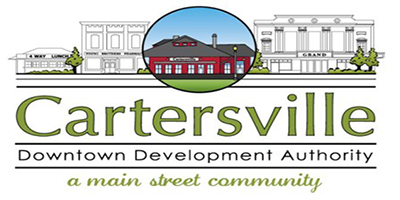                                                 
                                                   
The 2017 Farmer’s Market will be located at The City Fountain in downtown Cartersville each Wednesday (4-8 PM) and Saturday (7 AM to Noon) from May 3rd through October 25th excluding the first and last Saturday in October. 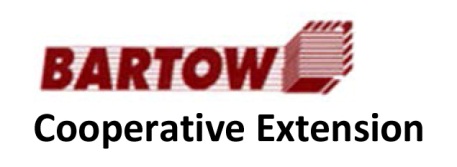 Vendors may sell locally grown produce, fresh cut flowers, organic produce, baked goods, canned goods, jellies, herbs, flowers and craft items. All farmers and vendors interested in selling their produced items should complete the enclosed application to receive a 2017 Farmer’s Market Vendor Permit. 2017 PERMIT FEE $30.00 

** Paperwork and payment MUST be received a minimum of two days prior to the Farmer’s Market event you plan to vend. **
*** Applications will not be accepted prior to March 1, 2017 ***
Once paperwork and fee are submitted, and your application has been approved, you will be provided with a 2017 Farmer’s Market Permit. This permit must be displayed during the Farmer’s Market hours of operation. The permitting process will ensure an opportunity to vend at the market during the 2017 season, while the fee will help with marketing expenses for the Farmer’s Market. Transfer of vendor permit is not permissible. No refunds will be given for any reason.Those with a permit may park on a first come, first serve basis, in the parking lot next to the fountain in downtown Cartersville, across from City Hall.  If overflow parking is needed vendors are welcome to park under the bridge, and in front of the bay of the former fire station.  Vendors may set up at 3:00pm on Wednesday for the start of the market at 4:00pm.  Due to traffic and safety concerns, market vendors are required to stay for the duration of the market each day.  No alcohol is allowed at the Farmers Market. All equipment, food, decorations, et cetera must be brought in and removed the same day of market. Vendors shall conduct themselves in a responsible, friendly manner, refraining from obscenity, yelling, or other discourteous behavior.By participating in the Cartersville Farmer’s Market, vendors authorize any random inspection of the property where the items mentioned on application are produced. Should items being sold at the market NOT be found at the property listed on application, proof must be provided that the items were grown and purchased from a local Georgia farmer.   Items grown outside of Bartow County should not make up more than 25% of produce being sold by a vendor.  It is the responsibility of the vendor to obtain all necessary permits and licenses needed to sell at the market.The City of Cartersville and Downtown Development Authority accept no responsibility for lost or stolen items left on the premises or from accident or injury due to negligence of you, your group, or your vendors during the event. Furthermore, the Cartersville DDA reserves the right to prohibit anyone from selling at the market that is not in compliance with the rules and regulations set forth in this application.
*Note: The market requires vendors to be in compliance with all applicable State and Federal regulations regarding products sold, including the labeling of all non-regulated items. Licenses/certifications are required for the sale of regulated products such as live plants, eggs, meat products, dairy products, products sold as “organic”, and low acid foods (canned vegetables, pickles, salsas, etc.).  For questions regarding licenses/certifications to sell regulated products in Georgia, contact the Georgia Department of Agriculture at 404-656-3627.  Vendors who want to sell these regulated items are required to submit a copy of their licenses/certifications with the Farmer’s Market application. These products cannot be legally sold in the State of Georgia without the proper certifications. 

Products exempt from the Georgia Food Act, which are not governed by additional State or Federal laws and regulations include: fresh produce, jams, jellies, and honey.Cartersville Downtown Development Authority
One Friendship Plaza, Cartersville, GA 30120* 770-607-34802017 Vendor Application:
NAME OF PRODUCER: _____________________________________________________Also list the names of family members who may be assisting your booth:________________________________________________________________________________________________________________________________________________________________________MAILING ADDRESS: _____________________________________________________________________________ADDRESS OF WHERE ITEMS ARE PRODUCED (IF DIFFERENT FROM ABOVE): __________________________________________________________________________________________________________________________       I OWN THE FARM LAND 	 I LEASE THE FARM LAND: Name of property owner ____________________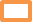 EMAIL ADDRESS: _______________________________________________________________PHONE NUMBER: _______________________________________________________________LIST ALL ITEMS YOU PLAN ON SELLING DURING THE 2017 SEASON: ____________________________________________________________________________________________________________________________________Is a Georgia Department of Agriculture Permit necessary for these products? [ ] YES [ ] NODo you use a greenhouse or any alternative growing systems?	[ ] YES (List address of greenhouse) ____________________________________	[ ] NO*Do you have all required licenses/certificates needed to sell these items? [ ] YES [ ] NO 
(A copy must be submitted with application)Indemnification  _______________________________ (the “Indemnifying Party”) agrees to indemnify, hold harmless and defend City of Cartersville, Georgia, and their officers, directors, agents, servants and employees (“Indemnities”) from and against all liabilities, damages, actions, costs, losses, claims and expenses (including attorney’s fees), on account of personal injury, death or damage to or loss of property or profits arising out of or resulting, in whole or in part, from any act, omission, negligence, fault or violation of law, ordinance or regulation of or by any of the Indemnifying Party’s employees, agents, officers, invitees and/or representatives. Such indemnification by the Indemnifying Party shall apply unless such damage or injury results solely from the negligence, gross negligence or willful misconduct of City of Cartersville.I, the undersigned representative, have read the Indemnification and Hold Harmless, as well as all rules and regulations aforementioned in this application.  Signature: 						Print Name:					Date:								The following items MUST be displayed at your table/booth every market day of the 2017 season:
      -      2017 PermitAny licenses/certifications needed for items being sold
Additionally, all non-regulated items must be labeled.For Office Use Only:Authorized By: _______________________________________	Date: _________________________________________Permit Fee Paid:		 Date Paid: 		Check # 		Cash 		  DDA Employee: 	